The school nurse go bag may need to consider several things. They may include but not be limited to:Destination of off-site student holding facilityList of student health needs with access to emergency action plans (EAP)Student body emergency contact informationSchool personnel emergency contact information and of those with First aid and CPR and Stop the Bleed certifications who have agreed to assist with school emergenciesMap of school facilityContact information for local EMS/Fire and hospital services and consulting school physicianBase on needs of students & personnel with known health conditions the SN may include but is not limited to the following:Stock epinephrineGlucose tabs & gelPerson specific emergency medicationsBack up person specific medications for prolonged off-site holding, e.g. for students with seizure disorders, ADHD, diabetes, asthma, life-threatening allergies, Basic First Aid supplies [teachers and school personnel must be taught to include their classroom first aid supply kit during evacuations & drills] Items for life-threatening bleeds: pads, wraps, tourniquet or 2 Limited Splint material for large bone fractureShock blanketsLimited equipment to monitor pediatric and adult vital signs Check with your local EMS, American Red Cross, American Heart Association, National Association of School Nurse distribution lists or others for additional recommendations. Check supplies at least annually and after any event. Many nurses find that a small rolling suit case is useful to have stocked and ready to go pending a school nurse needs assessment during at least annual planning activities. If confidential information is stored in the bag, it must be locked with access limited to the nurse and their designees and in planning with building administration. c/o Sharonlee Trefry, State School Nurse Consultant, Vermont Department of Health Date: 1/22/19Additional suggestions may include the following: Inventory for Red Emergency Go BagsSchool Year: 2018 – 2019 *You should have at least one of each of the following items. It is your responsibility to inventory your bag at the end of the school year. Please notify the nurse of any items that you need by initialing beside every item on this sheet that you still have, sign and date the bottom, and turn in this sheet by the last week of school. If you have extra items, please list them at the bottom. Take these bags with you and use them on field trips, anytime you evacuate the building, and in a lockdown situation.___ Tarp___ Reflective safety vest___ Clipboard___ Notepad___ Class roster (It is your responsibility to print your class roster and place it in the bag!)___ First aid kit___ Hand sanitizer___ CPR mask or shield___ Wet wipes___ Whistle___ Pen (located in the front pocket)___ Highlighter (located in the front pocket)___ Glow-stick___ Trash bag___ Duct tape___ Poncho___ Emergency survival blanket___ Hot hands warmers___ Mask___ Toilet paper___ Red biohazard bag___ Bottle of water or water pack___ One pair of gloves___ Towel (use to place under the head in case of seizures)___ Sugar source (glucose gel, drink, or tablets)___ Flashlight___ Safety Glasses___ Thermometer and covers (or) Tempa-DOT thermometers___ Scissors___ Tourniquet___ Gauze and Ace Wrap___ Extra items in bag that are not on list: __________________________________________________Signature: __________________________________ Date: ______________This list and three pictures below are c/o NASN Schoolnurse.net Discussion participant: Jenifer Carnley, RN, BSN shared 10/03/18. The red bags below are an example of a teacher Go-Bag. Some schools prefer buckets depending on needs. 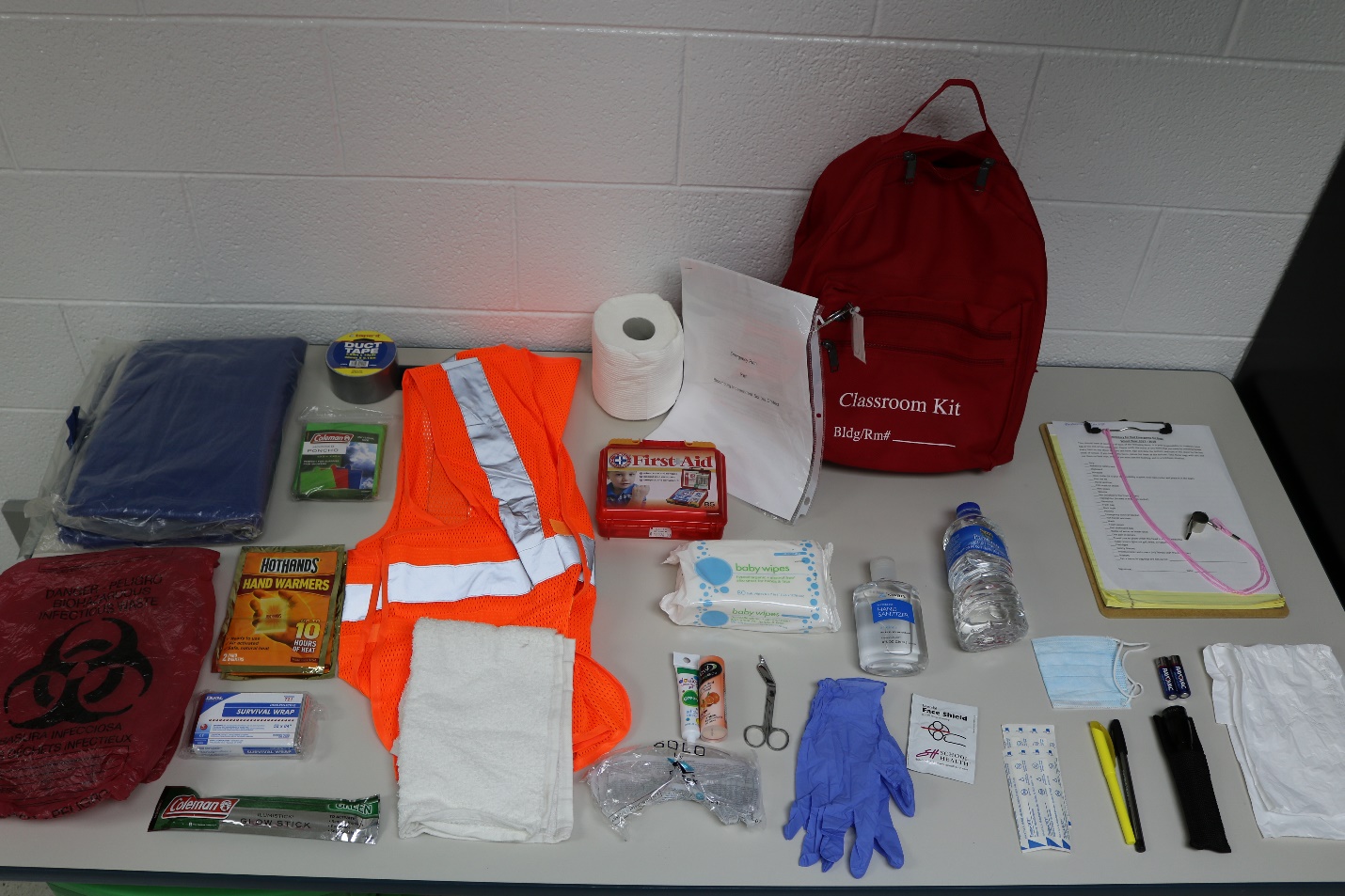 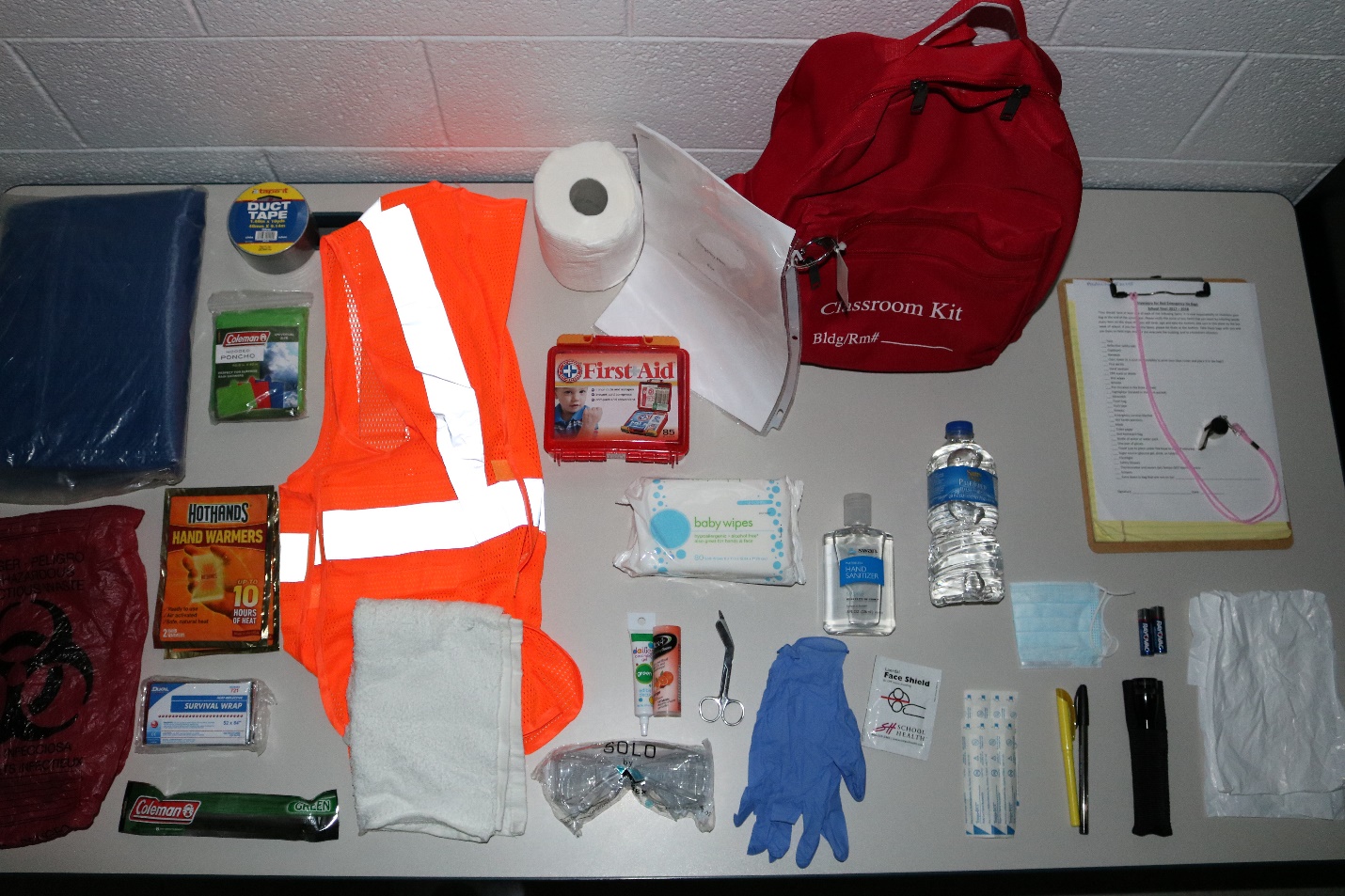 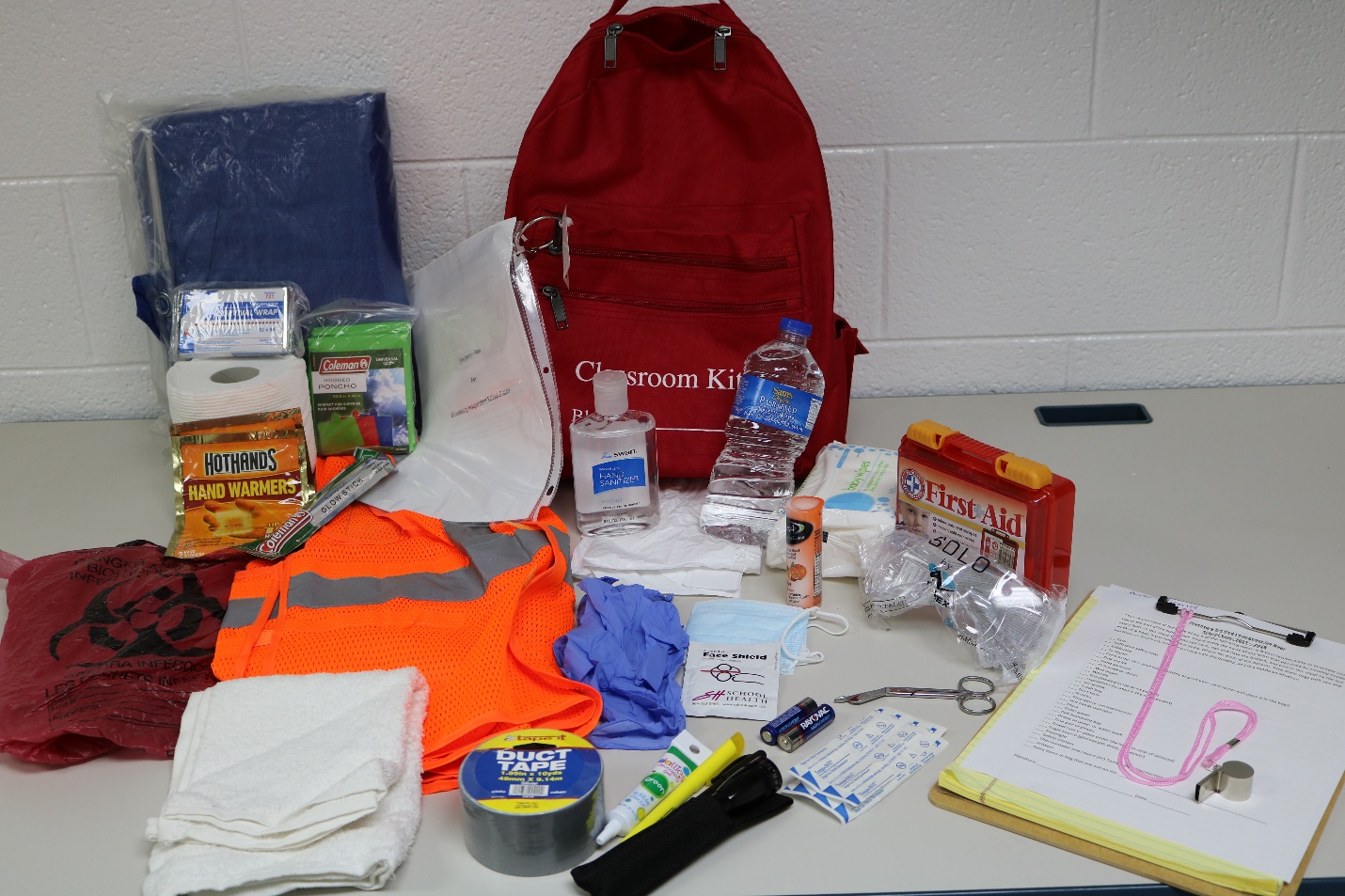 